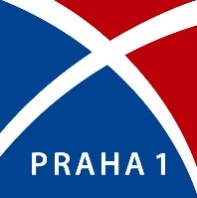 Městská část Praha 1, Úřad městské části, Vodičkova 681/18, 115 68 PRAHA 1P O Z V Á N K Ana 8. (25.) jednání Výboru proti vylidňování centra a pro podporu komunitního života, které se uskuteční dne 26. 10. 2023 od 16:00 hod. v Plynárenském domečku, U Sovových mlýnů 418/5, Praha 1 (Sala Terrena)Program jednání:Uvítání, prezence, schválení programuSchválení zápisu č. 7/24 a zvolení ověřovatele zápisu č. 8/25Návrh novely zákona o některých podmínkách podnikání a o výkonu některých činností v oblasti cestovního ruchu – aktuální vývojBytová politika MČ Praha 1Problematika online recenzí krátkodobého ubytováníProjekt zklidnění Petrské čtvrti a ulice Na poříčíŘešení nočního klidu a související bezpečnostní situaceSdílené koloběžkyInformace z pracovní cesty předsedkyně výboru do VídněRůznéZávěrPotvrzení účasti prosím posílejte tajemníkovi výboru Dorianu Gaarovi, dorian.gaar@praha1.cz.V Praze dne 19. 10. 2023	Bronislava Sitár Baboráková, DiSPředsedkyně Výboru proti vylidňování centra a pro podporu komunitního života